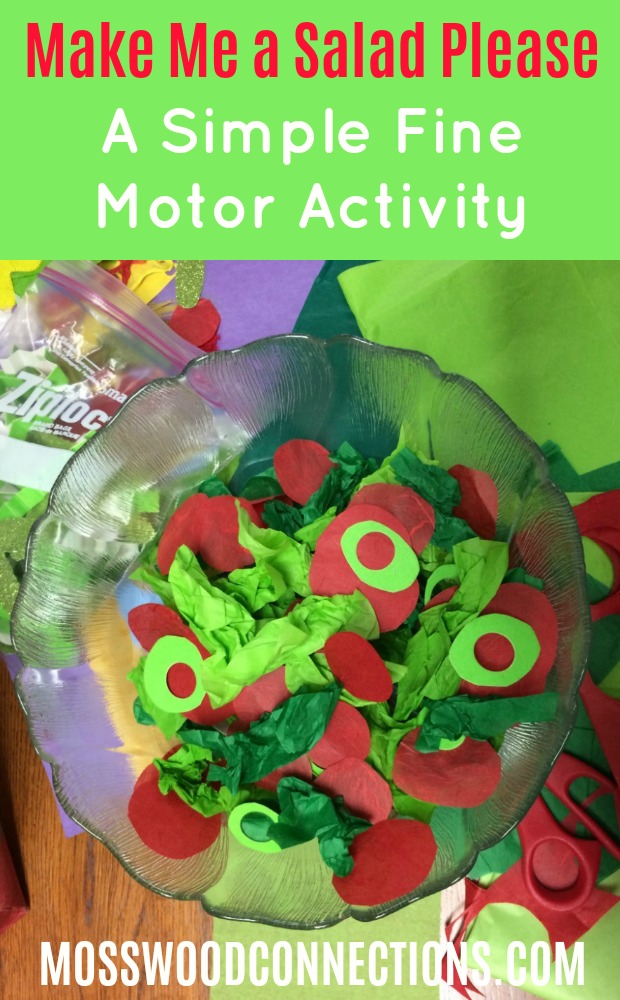 Vježbe rezanjaNapravite „salatu“ od papira.Uzmite zeleni i crveni krep papir ili običan papir u boji. Neka učenici izrežu različite oblike i stavljaju ih u jednu posudu.Izmiješajte izrezano kao salatu. 